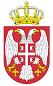                   Република СрбијаМИНИСТАРСТВО ПОЉОПРИВРЕДЕ,   ШУМАРСТВА И ВОДОПРИВРЕДЕ                  Управа за шуме          Број: 404-02-107/2020-02         Датум: 18.02.2020. године             Омладинских бригада 1                      Б е о г р а д ОБАВЕШТЕЊЕ О НAJПOВOЉНИJEM ПOНУЂAЧУ КОМЕ ЈЕ ДОДЕЉЕНА НАБАВКА1. Подаци о наручиоцу:	РЕПУБЛИКА СРБИЈА - МИНИСТАРСТВО ПОЉОПРИВРЕДЕ, ШУМАРСТВА И ВОДОПРИВРЕДЕ – УПРАВА ЗА ШУМЕ, Омладинских бригада 1, 11070 Нови Београд	матични број: 17855140, ПИБ: 108508191,	интернет страница: www.upravazasume.gov.rs 2. Предмет набавке: Закуп пословног простора у Шапцу за потребе шумарске и ловне инспекције.Набавка је предвиђена у Плана јавних набавки за 2020. годину и спроводи се у поступку на који се не примењују одредбе Закона о јавним набавкама у складу са чланом 39. став 2.  и члана 7. став 1. тачка 15) овог закона.Изузете набавке (набавке на које се закон не примењује) ближе су уређене чл. 103-109. Правилника о ближем уређивању поступка јавне набавке унутар наручиоца, број 110-00-80/2017-15 од 24.11.2017. године.3. Основ за изузеће: 7/1/15 Закона о јавним набавкама ;4. Број поднетих понуда: 1;5. Основни подаци о добављачу: Предузеће за производњу, промет и услуге UNICOM 89 д.о.о. Шабац, са седиштем у Шапцу, улица Цара Душана 1, порески идентификациони број 100110211, матични број 06988628.